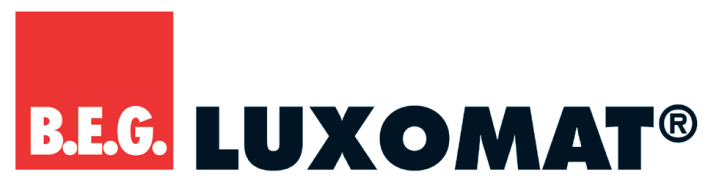 Decken-Präsenzmelder mit TageslichtauswertungLUXOMAT® PD4-M-TRIO-DALI/DSIALLGEMEIN:Präsenzmelder für zwei Lichtgruppen zur tageslichtabhängigen BeleuchtungsregelungAnsteuerung von bis zu 25 digitalen Dimm-EVG und Steuermodulen als Gruppe je DALI-Ausgang 1 und 2 und bis zu 10 bei DALI-Ausgang 3Zwei unabhängige, bewegliche LichtfühlerEin gemeinsamer ErfassungsbereichUmschalten zwischen DALI- und DSI-Programm mittels Fernbedienung möglichAusführung als Master-GerätErweiterung des Erfassungsbereiches mit Slave-Geräten möglichManuelles Schalten und Dimmen über Taster möglichWeitere Funktionen über optionale Fernbedienung einstellbar, z.B. OrientierungslichtfunktionTechnische DatenEinstellungen manuell oder mit Fernbedienung (IR-PD4-TRIO-DALI)und IR-Adapter für Smartphones mit App (iOS / Android)Netzspannung: 110-240 V AC, 50/60 HzErfassungsbereich: kreisförmig, 360°Schutzgrad AP: IP20 / Klasse II / CE – mit optionalem Zubehör IP54Abmessungen AP (ca.): Ø 124 x H 85 mmSchutzgrad DE: IP20 / Klasse II / CE Abmessungen DE (ca.): Ø 117 x H 100 mmGehäuse aus hochwertigem UV-beständigen PolycarbonatUmgebungstemperatur: -25°C – +50°CKanal 1 und Kanal 2 (Lichtsteuerung)Zeiteinstellungen: 1 min bis 60 minHelligkeitswert: 10 - 2000 LuxMax. 25 DALI/DSI-EVG je KanalKanal 3 (Lichtsteuerung)Max. 10 DALI/DSI-EVGGeltende Normen: EN 60669-1, EN 60669-2-1, CE-KonformitätserklärungOptionales Zubehör für PD4-M-TRIO-DALI/DSIPD4-M-TRIO-DALI/DSI-APweißAufputz92750IP20 Klasse IIPD4-M-TRIO-DALI/DSI-DEweißDeckeneinbau92755IP20 Klasse IIErfassungsbereich 360°  (T=18°C)Erfassungsbereich 360°  (T=18°C)Erfassungsbereich 360°  (T=18°C)Erfassungsbereich 360°  (T=18°C)MontagehöheSitzende TätigkeitenQuer zum Melder gehenFrontal auf denMelder zugehen2,00 mr = 2,6 mr = 8,5 mr = 3,2 m2,50 mr = 3,2 mr = 12,0 mr = 4,0 m3,00 mr = 3,8 mr = 14,5 mr = 4,8 m3,50 mr = 4,5 mr = 17,0 mr = 5,5 m4,00 m–r = 19,5 mr = 6,8 m4,50 m–r = 22,0 mr = 7,2 m5,00 m–r = 24,0 mr = 8,0 m10,00 m–r = 24,0 mr = 8,0 mBallschutzkorb BSK (Ø 200 x 90mm)-	weiß92199Ballschutzkorb BSK (Ø 164 x 143)-	weiß92467Sockel IP54 für PD4-TRIO-AP-	weiß92386IR-Adapter-	schwarz92726IR-PD4-TRIO-DALI-	grau92104